OSNOVNA ŠKOLA DAVORINA TRSTENJAKAHRVATSKA KOSTAJNICA					J E L O V N I K 	   - 10. mjesec 2020. g. 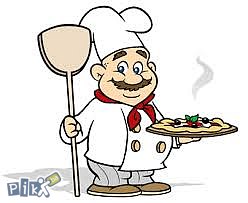 Ponedjeljak, 5.10.2020.			KIFLA SA ŠUNKOM I SIROM + ČAJUtorak, 6.10.2020.				RIŽOTO + SOKSrijeda, 7.10.2020.				HOT-DOG + ČAJČetvrtak, 8.10.2020.			MAHUNE + SOKPetak, 9.10.2020.				TJESTENINA SA TUNJEVINOM I VRHNJEMPonedjeljak, 12.10.2020.			LINOLADA + KAKAOUtorak, 13.10.2020.			KUPUS SA SVINJETINOM + SOKSrijeda, 14.10.2020.			PAŠTETA + ČAJČetvrtak, 15.10.2020.			PILEĆI PAPRIKAŠ + SOKPetak, 16.10.2020.				PALENTA SA SIROM I VRHNJEMPonedjeljak, 19.10.2020.			DUKATELA + KAKAOUtorak, 20.10.2020.			GRAH + SOKSrijeda, 21.10.2020.			SENDVIČ + ČAJČetvrtak, 22.10.2020.			GRAŠAK + SOKPetak, 23.10.2020.				JUHA OD BROKULE + KIFLA SA ŠUNKOM I SIROM 						+ SOK